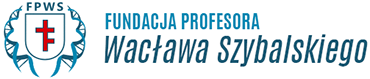 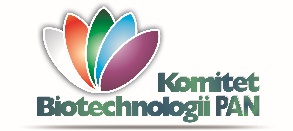 Formularz wniosku zgłaszania kandydata do Nagrody KB PAN im. Profesora Wacława Szybalskiego 2022Formularz wraz z załącznikami uprzejmie prosimy przesłać do 30 września 2022 pocztą elektroniczną na adres email Fundacji fundacja@fpws.pl i przewodniczącej Prezydium Komitetu Biotechnologii PAN oraz prezeski Zarządu Fundacji Prof. dr hab. Ewy Łojkowskiej: ewa.lojkowska@biotech.ug.edu.plKlauzula InformacyjnaZgodnie z ogólnym rozporządzeniem o ochronie danych z dnia 27 kwietnia 2016 r. zwanym dalej RODO informujemy, iż:Administratorem Pani/Pana danych osobowych jest Fundacja Profesora Wacława Szybalskiego z siedzibą w Gdańsku 80-822 przy ul. Kladki 24Administrator powołał Inspektora Ochrony Danych, z którym można skontaktować się pod adresem e-mail: fundacja@fpws.pl. Z Inspektorem Ochrony Danych można kontaktować się we wszystkich sprawach dotyczących przetwarzania danych osobowych oraz korzystania z praw związanych z  ich przetwarzaniem.Fundacja Profesora Wacława Szybalskiego będzie przetwarzał następujące dane osobowe imię, nazwisko, dane kontaktowe]Pani/Pana dane osobowe przetwarzane będą w celu realizacji procesu przyznawania Nagrody Podstawą prawną do przetwarzania Pani/Pana danych osobowych jest art. 6 ust. 1 lit. c RODO – przetwarzanie jest niezbędne do wypełnienia obowiązku prawnego ciążącego na administratorze wynikającego w szczególności z ustawyPodanie przez Panią/ Pana danych osobowych jest warunkiem wzięcia udziału w procesie przyznawania NagrodyPani/Pana dane osobowe będą przetwarzane w imieniu administratora danych przez upoważnionych pracowników  wyłącznie w celach, o których mowa w ust. 4.Pani/ Pana dane osobowe będą przechowywane przez okres przeprowadzania procesu przyznania nagrody, ogłoszenia wyników i publikacji wyników na stronie internetowej Pani/Pana dane osobowe nie będą udostępniane podmiotom zewnętrznym z wyjątkiem przypadków przewidzianych przepisami prawa Na zasadach określonych przepisami RODO przysługuje Pani/Panu:prawo dostępu do treści swoich danych,prawo do ich sprostowania, gdy są niezgodne ze stanem rzeczywistym,prawo do ich usunięcia, ograniczenia przetwarzania, a także przenoszenia danych – w przypadkach przewidzianych prawem,prawo do wniesienia sprzeciwu wobec przetwarzania danych,prawo do wniesienia skargi do organu nadzorczego – Prezesa Urzędu Ochrony Danych Osobowych, gdy uzna Pani/Pan, że przetwarzanie Pani/Pana danych osobowych narusza przepisy o ochronie danych osobowych.Imię i  nazwisko Afiliacja, stanowiskoStopień naukowy, data uzyskaniaTytuł publikacjiNazwa czasopisma, IF, punktacja MNiSW, QUdział kandydata w osiągnięciu (wkład – w przypadku pracy zbiorowej) [max. 1 800 znaków]Uzasadnienie [max. 3 600 znaków]Zgłaszający: imię i nazwisko, stanowisko, dane kontaktoweOświadczam, że konflikt interesów nie ma miejsca.Podpis zgłaszającegoWyrażam zgodę na kandydowanie do Nagrody KB PAN i przetwarzanie moich danych osobowych dla potrzeb niezbędnych do realizacji procesu przyznawania Nagrody oraz nagrody dodatkowej (zgodnie z Ustawą z dnia 29.08.1997 roku o Ochronie Danych Osobowych; tekst jednolity: Dz. U. 2016 r. poz. 922)Podpis zgłaszanego